Hawthorn Board of TrusteesJuly 7, 2015Conference Call:  (605) 562-0020Board Members Present on site: Kathryn Love (Chair)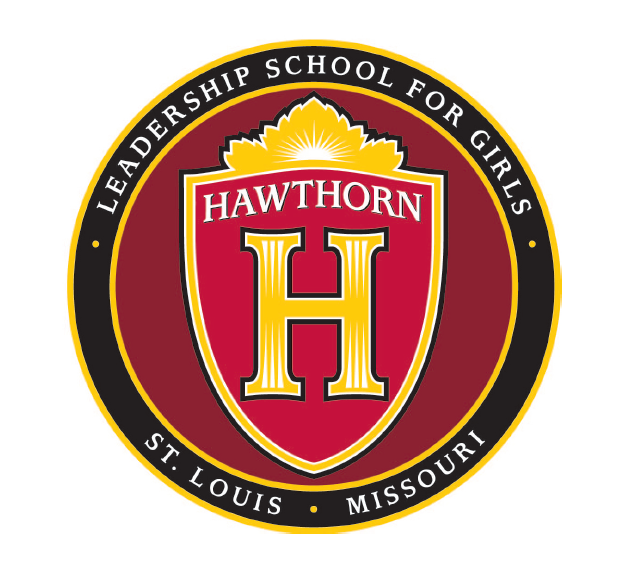 Members Present on Call:  Jason Hall, Edes Gilbert, Jess Portis, Tim Rowbottom Staff: Robyn Weins, Mary Stillman, Lori SommerMeeting Start Time: 12:05 p.m.Meeting End Time: 12:30 p.m.Kathryn Love called the meeting to order at 12:05 p.m.Radio One Advertising PurchaseDiscussion of the effectiveness of advertising Hawthorn and upcoming open house on radio.  Motion to ratify a second two-week period of radio ads.  Motion seconded.  Motion carried 5 – 0.Proposed Math Curriculum PurchaseMotion to approve purchase of 6th and 7th grade math curriculum including online component with 6 year access; curriculum provides for differentiated instruction. Would only need to add one new grade level of texts each year. Motion seconded. Motion carried 5 - 0. Proposed Purchase of PE EquipmentMotion to approve the purchase of PE equipment not to exceed $11,260. Motion seconded. Motion carried 5 – 0. Discussion of student recruitment and enrollment, including outreach to St. Louis business community and to foreign-born residents of St. Louis.        6.   Reminder of Open House July 11, 2015 from 10:00 a.m. to 1:00 p.m.